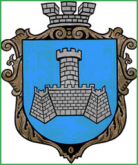 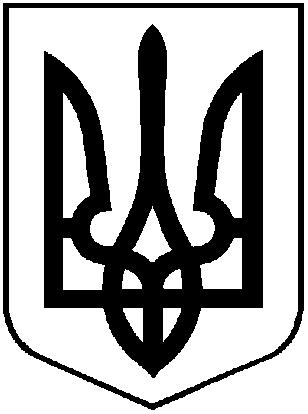 УКРАЇНАХМІЛЬНИЦЬКА МІСЬКА РАДА	ВІННИЦЬКОЇ ОБЛАСТІ	Виконавчий комітетР І Ш Е Н Н Явід «5» листопада  2021 року                                               				№560Про безоплатну передачу комунального майна з балансу Управління освіти, молодіта спорту Хмільницької міської ради на баланс Комунального закладу «Будинок культури» Хмільницької міської радиРозглянувши службову записку начальника відділу культури та туризму Хмільницької міської ради Цупринюк Ю.С. від 22.09.2021 року №464/01-09 щодо безоплатної передачі приміщення КЗ «Філіопільський ЗЗСО І-ІІ ступенів», що знаходиться по вул. Центральна, 25 в с. Філіопіль на баланс Комунального закладу «Будинок культури» Хмільницької міської ради, відповідно до Положення про порядок списання та передачі майна, що належить до комунальної власності Хмільницької міської територіальної громади, затвердженого рішенням 15 сесії міської ради 6 скликання від 27.10.2011 року №320 (зі змінами), керуючись ст. ст. 29, 59 Закону України «Про місцеве самоврядування в Україні», виконавчий комітет Хмільницької міської радиВ И Р І Ш И В :1. Передати безоплатно з балансу Управління освіти, молоді та спорту Хмільницької міської ради на баланс Комунального закладу «Будинок культури» Хмільницької міської ради наступне комунальне майно:- будівлю школи, 1958 року побудови, що знаходиться за адресою: вул. Центральна, 25 с. Філіопіль Хмільницького району, початкова вартість якої становить 138373,00 грн. (сто тридцять вісім тисяч триста сімдесят три гривні 00 коп.), нарахований знос – 138373,00 грн. (сто тридцять вісім тисяч триста сімдесят три гривні 00 коп.), інвентарний номер 10310001;- вбиральню, 2014 року побудови, початкова вартість якої становить 3000,00 грн. (три тисячі грн. 00 коп.), нарахований знос – 1059,00 грн. (одна тисяча п’ятдесят дев’ять грн. 00 коп.), залишкова вартість 1941,00 грн. (одна тисяча сорок одна грн. 00 коп.), інвентарний номер 10310008;- їдальню, 1996 року побудови, початкова вартість якої становить 40383,00 грн. (сорок тисяч триста вісімдесят три грн. 00 коп.), нарахований знос – 40383,00 грн. (сорок тисяч триста вісімдесят три грн. 00 коп.), інвентарний номер 10310003;- криницю, 1996 року побудови, початкова вартість якої становить 2608,00 грн. (дві тисячі шістсот вісім грн. 00 коп.), нарахований знос – 2608,00 грн. (дві тисячі шістсот вісім грн. 00 коп.), інвентарний номер 10310004;- майстерню, 1960 року побудови, початкова вартість якої становить 12379,00 грн. (дванадцять тисяч триста сімдесят дев’ять грн. 00 коп.), нарахований знос – 12379,00 грн. (дванадцять тисяч триста сімдесят дев’ять грн. 00 коп.), інвентарний номер 10310002;- погріб, 2014 року побудови, початкова вартість якого становить 3000,00 грн. (три тисячі грн. 00 коп.), нарахований знос – 3000,00 грн. (три тисячі грн. 00 коп.), інвентарний номер 10310007;- 80 м огорожі з профіля, 2014 року побудови, початкова вартість якої становить 6500,00 грн. (шість тисяч п’ятсот грн. 00 коп.), нарахований знос – 2263,00 грн. (дві тисячі двісті шістдесят три грн. 00 коп.), залишкова вартість – 4237,00 грн. (чотири тисячі двісті тридцять сім грн. 00 коп.), інвентарний номер 10310006;- яблуні в кількості 8 штук, початкова вартість яких становить 1056,00 грн. (одна тисяча п’ятдесят шість грн. 00 коп.), нарахований знос – 1056,00 грн. (одна тисяча п’ятдесят шість грн. 00 коп.), інвентарний номер 101710004;- стіл 2-х тумбовий, 1980 року виробництва, початкова вартість якого становить 46 грн. (сорок шість грн. 00 коп.), нарахований знос – 46 грн. (сорок шість грн. 00 коп.), інвентарний номер 10630008;- стіл 2-х тумбовий, 1980 року виробництва, початкова вартість якого становить 46 грн. (сорок шість грн. 00 коп.), нарахований знос – 46 грн. (сорок шість грн. 00 коп.), інвентарний номер 10630007;- баян «Креміне», 1980 року виробництва, початкова вартість 353 грн. (триста п’ятдесят три грн. 00 коп.), нарахований знос – 353 грн. (триста п’ятдесят три грн. 00 коп.), інвентарний номер 10490002;- комплект радіодоступу, 2013 року виробництва, початкова вартість становить 3000 грн. (три тисячі грн. 00 коп.), нарахований знос – 2500 грн. (дві тисячі п’ятсот грн. 00 коп.), інвентарний номер 10490007;- стінка гімнастична, 2003 року виробництва, початкова вартість нарахована 354 грн. (триста п’ятдесят чотири грн. 00 коп.), нарахований знос - 354 грн. (триста п’ятдесят чотири грн. 00 коп.), інвентарний номер 10490005;- електролічильник, початкова вартість 466 грн. (чотириста шістдесят шість грн. 00 коп.), нарахований знос – 233 грн. (двісті тридцять три грн. 00 коп.), інвентарний номер 111371063;- помпа глибинна Delta 1 CO, початкова вартість 2100 грн. (дві тисячі сто грн. 00 коп.), нарахований знос – 1050 грн. (одна тисяча п’ятдесят грн. 00 коп.), інвентарний номер 111367222;- сейф, в кількості 2 штуки, початкова вартість 86 грн. (вісімдесят шість грн. 00 коп.), нарахований знос – 43 грн. (сорок три грн. 00 коп.), інвентарний номер 111367215;- стелажі, в кількості 3 штуки, початкова вартість 260 грн. (двісті шістдесят грн. 00 коп.), нарахований знос – 130 грн. (сто тридцять грн. 00 коп.), інвентарний номер 111367233;- стіл однотумбовий, в кількості 8 штук, початкова вартість 880 грн. (вісімсот вісімдесят грн. 00 коп.), нарахований знос – 440 грн. (чотириста сорок грн. 00 коп.), інвентарний номер 111367217;- стіл тенісний, початкова вартість 84 грн. (вісімдесят чотири грн. 00 коп.), нарахований знос – 42 грн. (сорок дві грн. 00 коп.), інвентарний номер 111340549;- телефонний апарат, початкова вартість 36 грн. (тридцять шість грн. 00 коп.), нарахований знос – 18 грн. (вісімнадцять грн. 00 коп.), інвентарний номер 111367214;- буфет кухонний, початкова вартість 53 грн. (п’ятдесят три грн. 00 коп.), нарахований знос – 26,50 грн. (двадцять шість грн. 50 коп.), інвентарний номер 111367235;- шафа, початкова вартість 551 грн. (п’ятсот п’ятдесят одна грн. 00 коп.), нарахований знос – 275,50 грн. (двісті сімдесят п’ять грн. 50 коп.), інвентарний номер 111367213;- дошка класна, в кількості 5 штук, початкова вартість 67 грн. (шістдесят сім грн. 00 коп.), нарахований знос – 33,50 грн. (тридцять три грн. 50 коп.), інвентарний номер 111340547-51;- ворота з перелазами, початкова вартість 19 грн. (дев’ятнадцять грн. 00 коп.);- електролічильник, початкова вартість 740 грн. (сімсот сорок грн. 00 коп.);- коробка АВ40 А 3ф, початкова вартість 155 грн. (сто п’ятдесят п’ять грн. 00 коп.);- коробка КДЕ 3ф, початкова вартість 120 грн. (сто двадцять грн. 00 коп.);- рукохід прямий, початкова вартість 71 грн. (сімдесят одна грн. 00 коп.);- футбольні ворота, початкова вартість 41 грн. (сорок одна грн. 00 коп.);- дошка класна, в кількості 3 штуки, початкова вартість 38 грн. (тридцять вісім грн. 00 коп.);- художня література, в кількості 197 підручників, початкова вартість 5193 грн. (п’ять тисяч сто дев’яносто три грн. 00 коп.), нарахований знос – 2596,50 грн. (дві тисячі дев’яносто шість грн. 50 коп.);- фотоальбом «Благодатна Хмільницька земля», початкова вартість 143 грн. (сто сорок три грн. 00 коп.), нарахований знос – 71,50 грн. (сімдесят одна грн. 50 коп.).2. Передачу комунального майна, зазначеного у п.1 цього рішення, здійснити в місячний термін відповідно до вимог чинного законодавства та оформити відповідним актом приймання-передачі.3. Головному бухгалтеру Комунального закладу «Будинок культури» Хмільницької міської ради (Колісник Л.С.) та централізованій бухгалтерії Управління освіти, молоді та спорту Хмільницької міської ради (Нетребко Л.С.) відобразити операції з приймання-передачі майна, зазначеного в п.1 цього рішення, у бухгалтерському обліку.4. Контроль за виконанням цього рішення покласти на заступника міського голови з питань діяльності виконавчих органів міської ради Сташка А.В. Міський голова                                        Микола ЮРЧИШИН